Healthy Food For All Work Group 2014 Assessment of 
Opportunities for Access to Healthy Food for Low-Income Families	The LiveWell Healthy Food For All work group assessed the implementation of the Access to Healthy Food for Low-Income Families strategy, part of the Access to Healthy Foods goal of the 2013 Douglas County Community Health Plan. The assessment was an effort by the University of Kansas Work Group for Community Health and Development and the Lawrence-Douglas County Health Department to assist in action prioritization for the upcoming year. To this end, an online survey was administered to the Healthy Food For All work group to gather ratings on each member’s satisfaction with the implementation of the strategy over the past year, the importance of implementation of the strategy in the upcoming year, the feasibility of implementation in the upcoming year, and the member’s likelihood of contributing to implementation during the upcoming year. The survey was designed as a starting point for discussion on the current and future implementation of the eight opportunities for community action specified in the 2013 Douglas County Community Health Plan for the Access to Healthy Food for Low-Income Families strategy (Access to Healthy Foods, Strategy 4). 	The open survey received responses from October 6, 2014 until October 21, 2014, during which time 12 of the 28 members (42.9%) of the LiveWell Healthy Food For All work group answered the survey. Of these, 11 respondents listed how long they had been involved with the work group and 12 answered how many meetings they attended.9 respondents had been part of the work group for more than one year2 respondents had been part of the work group for less than one year50% of respondents attended most of the meetings25% of respondents attended all of the meetings25% of respondents attended a few of the meetingsThe Healthy Food For All work group responded to a 5-point rating scale rating their satisfaction with the implementation of each of the opportunities for community action, which are listed in the stacked bar chart below in order of satisfaction indicated. The Healthy Food For All work group members were asked think about the year ahead and rate the following dimensions on a 5-point scale for each of the opportunities for community change: importance of the implementation of the strategy, the feasibility of implementation of the strategy, and the likelihood that the respondent would contribute to the implementation of the strategy. The following table of stacked bar charts summarizes the results for each of the eight opportunities, which are listed in order of indicated importance.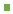 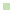 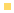 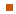 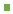 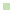 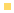 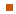 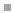 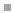 Opportunity for community changePercent rating on a 5-point scale, n = 11Establish new places to purchase fresh produce in areas with limited optionsImplement a choice-based system with whole foods in local food banks/ pantriesEstablish satellite food pantry locations to provide access to whole foodsEstablish new sites for enrollment in SNAP & food stamp programsEstablish waste minimizing practices & policies by supplying excess to food banksEnhance the capacity of the food system to handle large-scale donationsMake access to local food banks/pantries & farmers markets easierEngage low-income families as food growers & small business operators